Weekly Creative Project 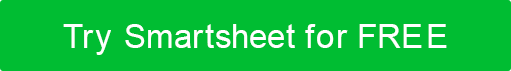 Status Meeting TemplateDAY AND DATELOCATIONSTART TIMEEND TIMEMEETING TITLE / PROJECT NAMEMEETING TITLE / PROJECT NAMEFACILITATORFACILITATOR1. ACHIEVEMENTS OF THE WEEKSuccess stories of team members2. GOAL PROGRESS REVIEW2. GOAL PROGRESS REVIEW2. GOAL PROGRESS REVIEW2. GOAL PROGRESS REVIEWGOAL DESCRIPTIONGOAL MARKYTD CURRENT YEARYTD PREVIOUS YEAR3. REVIEW OF PREVIOUS MEETING ACTION ITEMS3. REVIEW OF PREVIOUS MEETING ACTION ITEMS3. REVIEW OF PREVIOUS MEETING ACTION ITEMSACTION DESCRIPTIONACTION TO BE TAKEN BYDATE TO BE ACTIONED BY4. NEW AGENDA ITEMS4. NEW AGENDA ITEMS4. NEW AGENDA ITEMSDESCRIPTIONTO BE PRESENTED BYPROJECTED OUTCOME5. REVIEW6. NEXT MEETING6. NEXT MEETING6. NEXT MEETING6. NEXT MEETINGDAY AND DATELOCATIONSTART TIMEEND TIMEDISCLAIMERAny articles, templates, or information provided by Smartsheet on the website are for reference only. While we strive to keep the information up to date and correct, we make no representations or warranties of any kind, express or implied, about the completeness, accuracy, reliability, suitability, or availability with respect to the website or the information, articles, templates, or related graphics contained on the website. Any reliance you place on such information is therefore strictly at your own risk.